　ハングル講座（前期）　参加者募集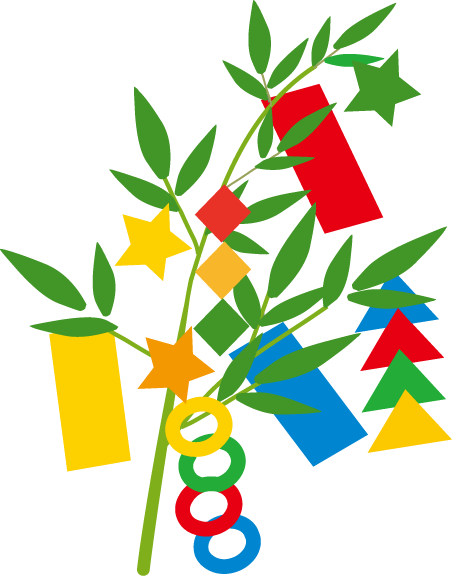  アニョハセヨ　松山・平澤友好協会です。韓国・平澤（ピョンテク）市は、松山市の友好都市で、当協会では市民レベルの交流を進めています。そこで、韓国に興味を持たれている皆様、「ハングル講座」を通して、韓国の文化に触れてみませんか？松山市在住で指導経験豊かな 장 영숙（チャン・ヨンスク）先生に、楽しく韓国語を指導して頂きます。今回は、『絵本』から文法を勉強したり、韓国文化を体験していきます。サブテーマとして以下の内容を計画しています。　　　　第一回目・・・絵本に出てくる韓国のお菓子（ホットック）を実際に作ってみましょう。　　　　第二回目・・・旅行をテーマに平澤（友好都市）の事を知り理解しましょう。　　　　第三回目・・・子供の頃、どんな遊びをしていたでしょうか？韓国は？日本は？また韓国語のレベル別にグループ（初級・中級・上級）を分けて、日常会話を学びます。韓国人留学生のサポートもあり、初心者の方も大歓迎です。下記の日程で開催します。多くの皆さまのご参加をお待ちしています。楽しく一緒に学びましょう！開催日程★　講　師　：　장 영숙　先生　　★　定　員　：　一　般　３０人、大学生　１０人（先着順）★　受講料　：　一　般　３回分　2,000円(会員)、4,000円（非会員）＊初回時にご用意下さい。大学生　受講料は無料です。（年会費2,000円で前後期計６回受講可）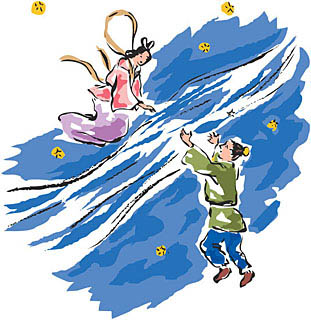 №日　　時場　　所第1回平成30年6月24日（日）午後1時～4時　コムズ　調理室第2回平成30年7月 8日（日）午後1時～4時コムズ　会議室　２第3回平成30年7月22日（日）午後1時～4時コムズ　会議室　５申込先：「松山・平澤友好協会」事務局　へ松山・平澤友好協会　ホームページより 友好協会　事務局      　　　[E-mail] matsu.hira.kyoukai@gmail.com　 　 [TEL]　070-5356-0403※氏名・電話番号・ハングル経験をお知らせ下さい。